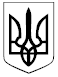 ДЕРЖАВНА СУДОВА АДМІНІСТРАЦІЯ УКРАЇНИТериторіальне управління Державної судової адміністрації України    в Житомирській областівул. Бориса Лятошинського, 5, м. Житомир, 10014, тел. (0412) 47-29-24, факс: (0412) 47-29-13e-mail: inbox@zt.court.gov.ua, web: http:// zt.court.gov.ua/tu06/,  код ЄДРПОУ: 26278626                                                                                                  Національне агенство України з питань державної служби                                                                                            Територіальне управління ДСА України в Житомирській області  відповідно до пункту 59' Порядку  проведення конкурсу на зайняття посад державної служби, затвердженого постановою Кабінету Міністрів України від 25 березня 2016 року № 246 (зі змінами), надає інформацію про переможця конкурсу на зайняття посади керівника апарату Корольовського районного суду м.Житомира. Начальник територіальногоуправління                                                                                          В.В. МорейЯнчук (0412) 47-09-81№ на сайті НАДСНайменування посадиПрізвище, ім’я та по батькові переможця конкурсуРезультати (загальна кількість балів)КСМЖ011Керівник апарату Корольовського районного суду м.Житомира Яковишина Тетяна Миколаївна22